Антинаркотический отряд «НаркоПост»Руководитель: Шнипова Татьяна АнатольевнаОсновные задачи антинаркотического отряда:проведение профилактических мероприятий по недопущению распространения и употребления наркотических веществ, психотропных веществ и их аналогов с учащимися общего среднего образования по принципу равного обучения;участие в индивидуально-профилактической работе с учащимися, состоящими на ВК, учете в ИДН, вовлечение их в организованную досуговую деятельность, спортивные мероприятия;содействие педагогам и сотрудникам правоохранительных органов в работе по пропаганде и распространению правовых знаний среди сверстников;активное участие в антинаркотических мероприятиях «Стоп! Спайс», «Молодежь против курительных смесей», «Скажи наркотикам - нет» и т.д.ДЕВИЗ: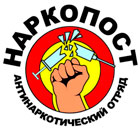 "Хотим, чтобы стало модным –Здоровым быть и свободным!"